
4de Spaghetti – eetfestijn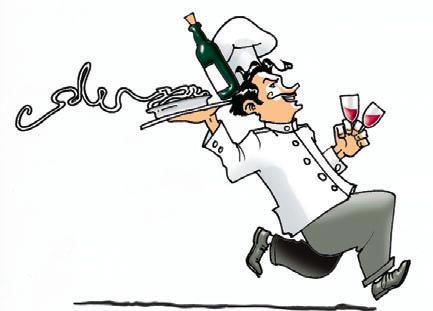 Ten voordele van de sociale kruideniertWinkeltje in MerksemZaterdag 28 november 2015in zaal ‘DE KRING’ Jaak de Boeckstraat2170 MerksemTussen 12 uur en 14 uurof tussen 18 uur en 19.30 uurVerdere info zie keerzijde – inschrijven tot en met 22 november 2015Ik (naam) _________________________________ eet spaghetti mee		wel / niet vegetarisch (omcirkel wat past)		om 12-14 uur / 18-19.30 uur (omcirkel wat past)met _____ volwassenen (€15/persoon)        _____ kinderen tussen 6 en 12 jaar (€8/kind)        _____ kinderen jonger dan 6 jaar (gratis)Ik zit graag aan tafel samen met: ____________________________Spaghetti-eetfestijnTer kennismaking, ondersteuning, uit sympathie of gewoon om gezellig samen te zijn organiseren we dit eetfestijn voor de 4e keer op zaterdag 28/11/2015 in zaal ‘DE KRING’. Voor de prijs van € 15 per volwassene en € 8 per kind (tussen 6 en 12 jaar) krijgt u een aperitiefje, een bord dampende spaghetti overgoten met een gezonde tomatensaus, een dessert en een kopje koffie of thee. Talloze waardevolle prijzen kunnen gewonnen worden met de tombola. Voor de jongsten wordt een kinderrad voorzien.Parking aan de bib, aan het zwembad, het Franciscusplein en het groene hart van Merksem (aan de sporthal en Speelpleinstraat).tWinkeltje in ’t kortEind 2010 opende Sociaal Winkelpunt vzw sociale kruidenier tWinkeltje. De sociale kruidenier geeft hulp, ondersteuning en begeleiding aan mensen in armoede, mensen met een laag inkomen en kwetsbare groepen. Mensen kunnen er terecht na doorverwijzing door een sociale dienst. In tWinkeltje worden basisproducten zoals voeding, verzorgings- en huishoudproducten aan lage prijs verkocht. Mensen kunnen zelf hun producten kiezen en kopen, zodat hun eigenwaarde behouden blijft. Naast de winkel is een ontmoetingsruimte waar nieuwe sociale netwerken ontstaan. Vele vrijwilligers zijn betrokken bij de werking van tWinkeltje. Ze ontfermen zich over de aankopen, het stockbeheer, het openhouden van de winkel, het voeren van kennismakingsgesprekken, ... Neem voor meer informatie een kijkje op: www.sociaalwinkelpunt.be of www.facebook.be/vzw.sociaalwinkelpunt.Hoe inschrijven?U kan inschrijven per telefoon, mail of post, telkens met vermelding van naam, het gewenste uur en het aantal volwassenen / kinderen dat mee tafelt:Per telefoon of mail:Peter Wintraecken / Lieve Stynen, peter.wintraecken@skynet.be of 03 644 71 73Je inschrijving is definitief na het ontvangen van het juiste bedrag op rekening “Spaghettifestijn”, nummerBE57 3770 6832 6635 , met vermelding van “Spaghetti 28/11 + aantal volwassenen / kinderen en het gewenste uur”.Per post of brievenbus: Peter WintraeckenSpeelpleinstraat 104, 2170 Merksem met invulstrookje en gepast geld in een briefomslag.De eet- en drankbonnetjes zullen op de dag zelf klaarliggen aan de kassa.                     Wij kijken alvast uit naar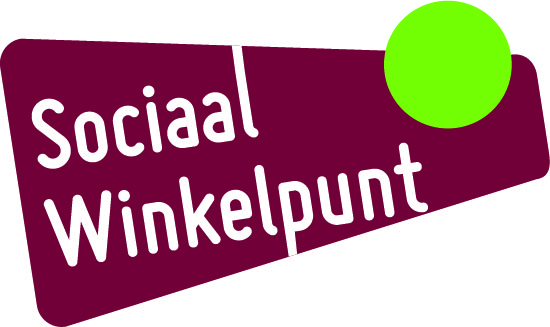                                      jullie warme, gezellige aanwezigheid!!